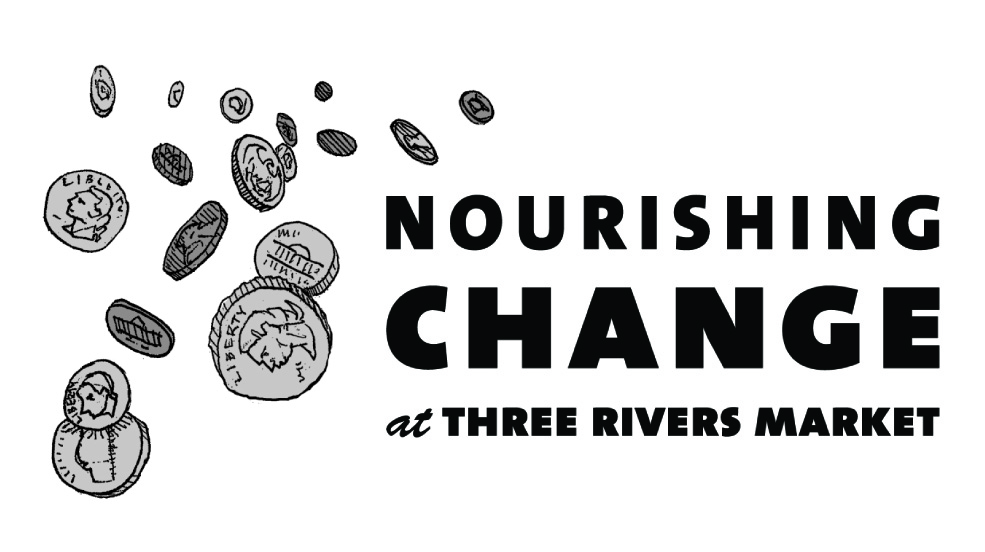 Announcing how we'll be Nourishing Change in our community in the next 6 months!In January, we will be collecting change to give food to the hungryObjective: To raise $7,000 to provide free groceries to feed 1,400 families of four.Partner: The South Knoxville FISH Hospitality PantryThe South Knoxville FISH Hospitality Pantry provides food packages to more than 2,400 families each month to families in a non-judgmental way that respects their dignity and privacy. This is about 25% more families during the COVID-19 pandemic compared with last year. This pantry is staffed by volunteers who live in the South Knoxville community.  Diversity is celebrated, with guests and volunteers alike coming from many different races, ethnicities, economic circumstances, and religious heritages.In February, we will be collecting change to provide care for homeless senior animalsObjective: To raise $7,000 to support the rescue of older pets that need a new homePartner: Spay It Forward East TennesseeSpay It Forward of East Tennessee seeks to accept owner surrenders of pets that can no longer be cared for, with a special emphasis on senior animals in East Tennessee. It is a small all-breed rescue and community support organization that works to improve the lives of pets and the people that love them.  In March, we will be collecting change for low-income seniorsObjective: To raise $7,000 to provide meals so low-income seniors can live independently Partner: The Manor at NorthgateThe Manor is a program supporting low-income seniors living at Northgate Terrace, a public housing facility in North Knoxville. The Manor makes sure our Elders have meals, medicine, and supportive services and are able to be safe, healthy, and live independently. In April, we will be collecting change to save the lives of abused women and children Objective: To raise $7,000 to provide abused women and children with safety and emergency needsPartner: Knoxville Family Justice CenterVictims’ Rights Week is in April. Domestic violence is a public safety threat in our community. Police in Knox County respond to a domestic violence call every 30 minutes. Funds will be used to change locks, purchase bus tickets or gas vouchers for transportation, gift cards for groceries, hotels when shelters are full, or translation services for non-English speaking victims. In May, we will be collecting change for children with parents unable to care for themObjective: To raise $7,000 to provide resources to unexpected caregivers Partner: Grandparents as ParentsGrandparents as Parents addresses the unique needs of grandparents unexpectedly raising children. The goal is to stabilize these families by addressing food security and other needs, keeping families together, providing safe homes, and avoiding foster home placement of the children. In June, we will be collecting change to assist those who struggle with a substance use disorder Objective: To raise $7,000 to provide basic supplies for a men making a transition back into societyPartner: The Mend House Sober Living Community for MenThe Mend House empowers men who have struggles with healthy life choices, creating an atmosphere in which they can transition from the wreckage of their past to a healthier version of themselves, which has the potential to benefit our community as a whole. Over the past 6 months we received 18 applications from a wide variety of organizations doing important work for our community.  If your application was not selected, we strongly encourage you to re-apply.  Past recipients are eligible to re-apply as well.  If your application is unclear or incomplete it cannot be considered, so please take care.  To discuss tips on creating a successful Nourishing Change application, please contact Jacqueline Arthur, General Manager at j.arthur@threeriversmarket.coop.  For more information, visit http://www.threeriversmarket.coop/about-three-rivers-market/nourishing-change/